TU FUENTE DE SALUD   FORMATO DE PEDIDO SEMANA [7ª]tiendafuentesalud@gmail.com         628 526 554   868919633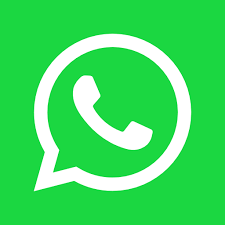 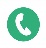 TU FUENTE DE SALUD   FORMATO DE PEDIDO SEMANA [7ª]tiendafuentesalud@gmail.com         628 526 554   868919633TU FUENTE DE SALUD   FORMATO DE PEDIDO SEMANA [7ª]tiendafuentesalud@gmail.com         628 526 554   868919633TU FUENTE DE SALUD   FORMATO DE PEDIDO SEMANA [7ª]tiendafuentesalud@gmail.com         628 526 554   868919633TU FUENTE DE SALUD   FORMATO DE PEDIDO SEMANA [7ª]tiendafuentesalud@gmail.com         628 526 554   868919633TU FUENTE DE SALUD   FORMATO DE PEDIDO SEMANA [7ª]tiendafuentesalud@gmail.com         628 526 554   868919633LISTADO DE PRODUCTOSFRUTA VERDURA GRANELESPANADERÍA LÁCTEOS LISTADO DE PRODUCTOSFRUTA VERDURA GRANELESPANADERÍA LÁCTEOS LISTADO DE PRODUCTOSFRUTA VERDURA GRANELESPANADERÍA LÁCTEOS LISTADO DE PRODUCTOSFRUTA VERDURA GRANELESPANADERÍA LÁCTEOS LISTADO DE PRODUCTOSFRUTA VERDURA GRANELESPANADERÍA LÁCTEOS    PRODUCTOS   PRODUCTOS   PRODUCTOSKILOSKILOSKILOSUNIDADES OMANOJOSOBSERVACIONESOBSERVACIONESOBSERVACIONESOBSERVACIONESVERDUDA y HORTALIZAS VERDUDA y HORTALIZAS VERDUDA y HORTALIZAS VERDUDA y HORTALIZAS VERDUDA y HORTALIZAS VERDUDA y HORTALIZAS VERDUDA y HORTALIZAS VERDUDA y HORTALIZAS VERDUDA y HORTALIZAS VERDUDA y HORTALIZAS VERDUDA y HORTALIZAS Acelgas rojasAcelgas rojasAcelgas rojasAcelgas VerdesAcelgas VerdesAcelgas VerdesAchicoria hojasAchicoria hojasAchicoria hojasAjos secosAjos secosAjos secosAjos puerro Ajos puerro Ajos puerro Ajos tiernosAjos tiernosAjos tiernosAlbahaca manojoAlbahaca manojoAlbahaca manojoApio largo Apio largo Apio largo Por pesoPor pesoPor pesoPor pesoBerenjena negraBerenjena negraBerenjena negraBoniato Boniato Boniato BrócoliBrócoliBrócoliCalabaza CacahueteCalabaza CacahueteCalabaza CacahueteCalabacínCalabacínCalabacínCebolla blancaCebolla blancaCebolla blancaCebolla tierna blancaCebolla tierna blancaCebolla tierna blancaCebolla tierna rojaCebolla tierna rojaCebolla tierna rojaCol rizada piezaCol rizada piezaCol rizada piezaColiflor piezasColiflor piezasColiflor piezas                  Novedad                  Novedad                  Novedad                  NovedadColirrábanoColirrábanoColirrábanoColirrábano moradoColirrábano moradoColirrábano moradoEscarola rizadaEscarola rizadaEscarola rizadaEspinacas manojoEspinacas manojoEspinacas manojoJudías planasJudías planasJudías planasDudosasDudosasDudosasDudosasLechuga babyLechuga babyLechuga babyLechuga IcebergLechuga IcebergLechuga IcebergProducción propiaProducción propiaProducción propiaProducción propiaLechuga Roble rojoLechuga Roble rojoLechuga Roble rojoLechuga RomanaLechuga RomanaLechuga RomanaNabo Daikon manojoNabo Daikon manojoNabo Daikon manojoPatata blancaPatata blancaPatata blancaPatata rojaPatata rojaPatata rojaPerejilPerejilPerejilPepino Pepino Pepino Pimiento rojoPimiento rojoPimiento rojoPimiento verdePimiento verdePimiento verdePuerros por kgPuerros por kgPuerros por kgRemolacha x kg.Remolacha x kg.Remolacha x kg.NovedadNovedadNovedadNovedadRúculaRúculaRúculaTomate cherry Tomate cherry Tomate cherry Tomate ensaladaTomate ensaladaTomate ensaladaTomate peraTomate peraTomate peraTomate ramaTomate ramaTomate ramaNovedadNovedadNovedadNovedadZanahoria kgZanahoria kgZanahoria kgZanahoria manojoZanahoria manojoZanahoria manojoFrutas de Temporada Frutas de Temporada Frutas de Temporada Frutas de Temporada Frutas de Temporada Frutas de Temporada Frutas de Temporada Frutas de Temporada Frutas de Temporada Frutas de Temporada Frutas de Temporada Aguacate FuerteAguacate FuerteAguacate FuerteAguacate HassAguacate HassAguacate HassArándano bandejaArándano bandejaArándano bandejaNovedadNovedadNovedadNovedadChirimoyaChirimoyaChirimoyaFresas caja 1 kg. HuelvaFresas caja 1 kg. HuelvaFresas caja 1 kg. HuelvaNovedadNovedadNovedadNovedadKiwi Sungold (amarillo) ZespriKiwi Sungold (amarillo) ZespriKiwi Sungold (amarillo) ZespriKiwi verde ExtremaduraKiwi verde ExtremaduraKiwi verde Extremadura            Directo del productor            Directo del productor            Directo del productor            Directo del productorLimón FinoLimón FinoLimón FinoMandarina ClemenvilleMandarina ClemenvilleMandarina ClemenvilleManzana FujiManzana FujiManzana FujiManzana Golden Manzana Golden Manzana Golden Manzana RoyalManzana RoyalManzana RoyalNaranjas NavelinasNaranjas NavelinasNaranjas NavelinasPlátano CanariasPlátano CanariasPlátano CanariasPera conferencia Rincón de SotoPera conferencia Rincón de SotoPera conferencia Rincón de SotoPomelo rojo Star RubyPomelo rojo Star RubyPomelo rojo Star RubySETAS Y CHAMPIÑONESSETAS Y CHAMPIÑONESSETAS Y CHAMPIÑONESSETAS Y CHAMPIÑONESSETAS Y CHAMPIÑONESSETAS Y CHAMPIÑONESSetas ShitakeSetas ShitakeSetas ShitakeSetas ShitakeChampiñón PortobelloChampiñón PortobelloChampiñón PortobelloChampiñón PortobelloCONDIMENTARIAS, AROMÁTICAS RAÍCES SECASCONDIMENTARIAS, AROMÁTICAS RAÍCES SECASCONDIMENTARIAS, AROMÁTICAS RAÍCES SECASCONDIMENTARIAS, AROMÁTICAS RAÍCES SECASCONDIMENTARIAS, AROMÁTICAS RAÍCES SECASCONDIMENTARIAS, AROMÁTICAS RAÍCES SECASCONDIMENTARIAS, AROMÁTICAS RAÍCES SECASCONDIMENTARIAS, AROMÁTICAS RAÍCES SECASCONDIMENTARIAS, AROMÁTICAS RAÍCES SECASCONDIMENTARIAS, AROMÁTICAS RAÍCES SECASCONDIMENTARIAS, AROMÁTICAS RAÍCES SECASCúrcuma frescaCúrcuma frescaCúrcuma frescaNovedadNovedadNovedadNovedadJengibreJengibreJengibreNovedadNovedadNovedadNovedadLaurel Laurel Laurel Producción PropiaProducción PropiaProducción PropiaProducción PropiaRomeroRomeroRomeroProducción PropiaProducción PropiaProducción PropiaProducción PropiaSalviaSalviaSalviaProducción PropiaProducción PropiaProducción PropiaProducción PropiaFRUTOS SECOS - HUEVOS Y OTROSFRUTOS SECOS - HUEVOS Y OTROSFRUTOS SECOS - HUEVOS Y OTROSFRUTOS SECOS - HUEVOS Y OTROSFRUTOS SECOS - HUEVOS Y OTROSFRUTOS SECOS - HUEVOS Y OTROSFRUTOS SECOS - HUEVOS Y OTROSFRUTOS SECOS - HUEVOS Y OTROSFRUTOS SECOS - HUEVOS Y OTROSFRUTOS SECOS - HUEVOS Y OTROSFRUTOS SECOS - HUEVOS Y OTROSDátil MedjoulDátil MedjoulDátil MedjoulDátil ramaDátil ramaDátil ramaHuevos - Media docena Huevos - Media docena Huevos - Media docena GRANELES GRANELES GRANELES GRANELES GRANELES GRANELES GRANELES GRANELES GRANELES GRANELES GRANELES     ALGAS DESHIDRATADAS          PVP/kg                 ALGAS DESHIDRATADAS          PVP/kg                 ALGAS DESHIDRATADAS          PVP/kg                 ALGAS DESHIDRATADAS          PVP/kg                 ALGAS DESHIDRATADAS          PVP/kg                 ALGAS DESHIDRATADAS          PVP/kg             ENDULZANTES PVP/kgENDULZANTES PVP/kgENDULZANTES PVP/kgENDULZANTES PVP/kgENDULZANTES PVP/kgAlga Wakame 52€Alga Wakame 52€Alga Wakame 52€  Xilitol 12.95€  Xilitol 12.95€  Xilitol 12.95€  Xilitol 12.95€Alga Espagueti de mar 40.00€Alga Espagueti de mar 40.00€Alga Espagueti de mar 40.00€Panela 4.50€Panela 4.50€Panela 4.50€Panela 4.50€Alga Kombu 4 0.00€Alga Kombu 4 0.00€Alga Kombu 4 0.00€Azúcar caña Demerara 3.55€Azúcar caña Demerara 3.55€Azúcar caña Demerara 3.55€Azúcar caña Demerara 3.55€                           FRUTA DESHIDRATADA                                       PVP/kg                           FRUTA DESHIDRATADA                                       PVP/kg                           FRUTA DESHIDRATADA                                       PVP/kg                           FRUTA DESHIDRATADA                                       PVP/kg                           FRUTA DESHIDRATADA                                       PVP/kg                           FRUTA DESHIDRATADA                                       PVP/kgArándano rojo 22.10€Arándano rojo 22.10€Arándano rojo 22.10€HARINAS PVP/kgHARINAS PVP/kgHARINAS PVP/kgHARINAS PVP/kgHARINAS PVP/kgHigo cuello de dama 8.90€Higo cuello de dama 8.90€Higo cuello de dama 8.90€Harina blanca Espelta 3.30€  Harina blanca Espelta 3.30€  Harina blanca Espelta 3.30€  Harina blanca Espelta 3.30€  Ciruela sin hueso de Agen  17.80€Ciruela sin hueso de Agen  17.80€Ciruela sin hueso de Agen  17.80€Harina int. Khorasan 3.30€  Harina int. Khorasan 3.30€  Harina int. Khorasan 3.30€  Harina int. Khorasan 3.30€  Pasa sultana 6.40€Pasa sultana 6.40€Pasa sultana 6.40€Harina int. Centeno   No stockHarina int. Centeno   No stockHarina int. Centeno   No stockHarina int. Centeno   No stockOrejón de Albaricoque 13.85€Orejón de Albaricoque 13.85€Orejón de Albaricoque 13.85€Harina semi Espelta 2.95€ Harina semi Espelta 2.95€ Harina semi Espelta 2.95€ Harina semi Espelta 2.95€ Tomate seco en orejones 25.00€Tomate seco en orejones 25.00€Tomate seco en orejones 25.00€Harina de Fuerza 2.50€Harina de Fuerza 2.50€Harina de Fuerza 2.50€Harina de Fuerza 2.50€LEGUMBRESLEGUMBRESLEGUMBRESHarina trigo sarraceno s/g 4.98€Harina trigo sarraceno s/g 4.98€Harina trigo sarraceno s/g 4.98€Harina trigo sarraceno s/g 4.98€Alubia blancaAlubia blancaAlubia blancaHarina Avena s/gHarina Avena s/gHarina Avena s/gHarina Avena s/gAlubia pintaAlubia pintaAlubia pintaHarina Arroz s/gHarina Arroz s/gHarina Arroz s/gHarina Arroz s/gAlubia Negra  4.95€  Alubia Negra  4.95€  Alubia Negra  4.95€  Harina algarroba 5.65€Harina algarroba 5.65€Harina algarroba 5.65€Harina algarroba 5.65€Azuki 5.20€Azuki 5.20€Azuki 5.20€Harina CentenoHarina CentenoHarina CentenoHarina CentenoGarbanzo Pedrosillano  3.50€Garbanzo Pedrosillano  3.50€Garbanzo Pedrosillano  3.50€Harina GarbanzosHarina GarbanzosHarina GarbanzosHarina GarbanzosGarbanzo Lechoso  Garbanzo Lechoso  Garbanzo Lechoso  Harina MaizHarina MaizHarina MaizHarina MaizLenteja Beluga “caviar” 7.10€Lenteja Beluga “caviar” 7.10€Lenteja Beluga “caviar” 7.10€Harina Blanca TrigoHarina Blanca TrigoHarina Blanca TrigoHarina Blanca TrigoLenteja castellana 4,50€Lenteja castellana 4,50€Lenteja castellana 4,50€Harina Integral TrigoHarina Integral TrigoHarina Integral TrigoHarina Integral TrigoLenteja Pardina 5,35€Lenteja Pardina 5,35€Lenteja Pardina 5,35€DESAYUNOSDESAYUNOSDESAYUNOSDESAYUNOSDESAYUNOSLenteja Roja  4.90€   Lenteja Roja  4.90€   Lenteja Roja  4.90€   Muesli quinoa, avena, copos de maíz y chocolate fruta 11 €  Muesli quinoa, avena, copos de maíz y chocolate fruta 11 €  Muesli quinoa, avena, copos de maíz y chocolate fruta 11 €  Muesli quinoa, avena, copos de maíz y chocolate fruta 11 €  Leche Coco Polvo  30.75€Leche Coco Polvo  30.75€Leche Coco Polvo  30.75€Leche Coco Polvo  30.75€Copos Avena Inte. finos   3.00€Copos Avena Inte. finos   3.00€Copos Avena Inte. finos   3.00€Copos Avena Inte. finos   3.00€Copos Avena Gruesos  3.00€  Copos Avena Gruesos  3.00€  Copos Avena Gruesos  3.00€  Copos Avena Gruesos  3.00€  Muesli semillas con seis semillas, fruta y avena 10.00€  Muesli semillas con seis semillas, fruta y avena 10.00€  Muesli semillas con seis semillas, fruta y avena 10.00€  Muesli semillas con seis semillas, fruta y avena 10.00€  Coco rallado 7.10€Coco rallado 7.10€Coco rallado 7.10€Coco rallado 7.10€ESPECIAS Y SUPLEMENTOS EN POLVOESPECIAS Y SUPLEMENTOS EN POLVOESPECIAS Y SUPLEMENTOS EN POLVOESPECIAS Y SUPLEMENTOS EN POLVOESPECIAS Y SUPLEMENTOS EN POLVOESPECIAS Y SUPLEMENTOS EN POLVOGalletas avena con chocolate y naranja 14.60€  Galletas avena con chocolate y naranja 14.60€  Galletas avena con chocolate y naranja 14.60€  Galletas avena con chocolate y naranja 14.60€  Comino en polvo  28.40€  Comino en polvo  28.40€  Comino en polvo  28.40€  Galletas espelta jengibre y chía 14.60€ Galletas espelta jengibre y chía 14.60€ Galletas espelta jengibre y chía 14.60€ Galletas espelta jengibre y chía 14.60€ Pimentón dulce  32.80€Pimentón dulce  32.80€Pimentón dulce  32.80€Galletas de trigo sarraceno y algarroba 14.60€  Galletas de trigo sarraceno y algarroba 14.60€  Galletas de trigo sarraceno y algarroba 14.60€  Galletas de trigo sarraceno y algarroba 14.60€  Maca Mix (roja, blanca, Negra) 24.35€Maca Mix (roja, blanca, Negra) 24.35€Maca Mix (roja, blanca, Negra) 24.35€Rollos de espelta integral y naranja 14.60€Rollos de espelta integral y naranja 14.60€Rollos de espelta integral y naranja 14.60€Rollos de espelta integral y naranja 14.60€Cúrcuma polvo  9.00€  Cúrcuma polvo  9.00€  Cúrcuma polvo  9.00€  Chips de coco 12.00€Chips de coco 12.00€Chips de coco 12.00€Chips de coco 12.00€Romero 9.50€ Romero 9.50€ Romero 9.50€ Cacao polvo desgrasado 8.60€   Cacao polvo desgrasado 8.60€   Cacao polvo desgrasado 8.60€   Cacao polvo desgrasado 8.60€   Clavo 29.45€Clavo 29.45€Clavo 29.45€Arroz Hinchado 12.85€ Arroz Hinchado 12.85€ Arroz Hinchado 12.85€ Arroz Hinchado 12.85€ Canela Ceylán polvo 25.00€Canela Ceylán polvo 25.00€Canela Ceylán polvo 25.00€Copos espelta integral 5.60€ Copos espelta integral 5.60€ Copos espelta integral 5.60€ Copos espelta integral 5.60€ Canela Ceylán Corteza 54.30€Canela Ceylán Corteza 54.30€Canela Ceylán Corteza 54.30€Copos centeno integral  3.20€ Copos centeno integral  3.20€ Copos centeno integral  3.20€ Copos centeno integral  3.20€ Pimienta negra Grano 19.00€Pimienta negra Grano 19.00€Pimienta negra Grano 19.00€Copos Cebada integral  3.95€ Copos Cebada integral  3.95€ Copos Cebada integral  3.95€ Copos Cebada integral  3.95€  Jengibre polvo  32.10€ Jengibre polvo  32.10€ Jengibre polvo  32.10€Corn Flakes Maíz 12.50€Corn Flakes Maíz 12.50€Corn Flakes Maíz 12.50€Corn Flakes Maíz 12.50€Sal Himalaya fina  2.70€   Sal Himalaya fina  2.70€   Sal Himalaya fina  2.70€   Corn Flakes  Espelta 10.40€ Corn Flakes  Espelta 10.40€ Corn Flakes  Espelta 10.40€ Corn Flakes  Espelta 10.40€ Orégano 31.40€Orégano 31.40€Orégano 31.40€Cúrcuma y pimienta 90/10%  9.10€Cúrcuma y pimienta 90/10%  9.10€Cúrcuma y pimienta 90/10%  9.10€              ARROCES              ARROCES              ARROCES              ARROCES              ARROCESPimienta molida 21.35€Pimienta molida 21.35€Pimienta molida 21.35€Arroz blanco redondo  4.30€  Arroz blanco redondo  4.30€  Arroz blanco redondo  4.30€  Arroz blanco redondo  4.30€  Cebolla deshidratada 11.90€Cebolla deshidratada 11.90€Cebolla deshidratada 11.90€Arroz integral redondo  4.00€Arroz integral redondo  4.00€Arroz integral redondo  4.00€Arroz integral redondo  4.00€SEMILLAS OLEAGINOSAS Y GRANOSSEMILLAS OLEAGINOSAS Y GRANOSSEMILLAS OLEAGINOSAS Y GRANOSSEMILLAS OLEAGINOSAS Y GRANOSSEMILLAS OLEAGINOSAS Y GRANOSSEMILLAS OLEAGINOSAS Y GRANOSArroz semi redondo  4.55€Arroz semi redondo  4.55€Arroz semi redondo  4.55€Arroz semi redondo  4.55€Trigo Sarraceno  4.50€Trigo Sarraceno  4.50€Trigo Sarraceno  4.50€Arroz Basmati Blanco 5.60€Arroz Basmati Blanco 5.60€Arroz Basmati Blanco 5.60€Arroz Basmati Blanco 5.60€Mijo  4.30€   Mijo  4.30€   Mijo  4.30€    Arroz Basmati integral  5.00€  Arroz Basmati integral  5.00€  Arroz Basmati integral  5.00€  Arroz Basmati integral  5.00€ Pipas de Girasol  5.00€Pipas de Girasol  5.00€Pipas de Girasol  5.00€Arroz Rojo   5.85€     Arroz Rojo   5.85€     Arroz Rojo   5.85€     Arroz Rojo   5.85€     Pipas de Calabaza 12.45€Pipas de Calabaza 12.45€Pipas de Calabaza 12.45€Arroz exótico  5.50€  Arroz exótico  5.50€  Arroz exótico  5.50€  Arroz exótico  5.50€  Sésamo crudo  5.70€Sésamo crudo  5.70€Sésamo crudo  5.70€Arroz Negro   5.75€     Arroz Negro   5.75€     Arroz Negro   5.75€     Arroz Negro   5.75€     Cacahuete pelado crudo 6.90€Cacahuete pelado crudo 6.90€Cacahuete pelado crudo 6.90€             SOPAS y PREPARADOS             SOPAS y PREPARADOS             SOPAS y PREPARADOS             SOPAS y PREPARADOS             SOPAS y PREPARADOSCáñamo pelado  21.90€Cáñamo pelado  21.90€Cáñamo pelado  21.90€Sopa de verduras 10.00€ Sopa de verduras 10.00€ Sopa de verduras 10.00€ Sopa de verduras 10.00€ Linaza dorada  5.10€Linaza dorada  5.10€Linaza dorada  5.10€Sopa Quinoa – lent. roja 11.50€Sopa Quinoa – lent. roja 11.50€Sopa Quinoa – lent. roja 11.50€Sopa Quinoa – lent. roja 11.50€Almendra cruda piel 18.00€Almendra cruda piel 18.00€Almendra cruda piel 18.00€ Cous Cous  trigo integral 4.60€  Cous Cous  trigo integral 4.60€  Cous Cous  trigo integral 4.60€  Cous Cous  trigo integral 4.60€ Almendra cruda SIN piel 21.00€Almendra cruda SIN piel 21.00€Almendra cruda SIN piel 21.00€TES E INFUSIONESTES E INFUSIONESTES E INFUSIONESTES E INFUSIONESAlmendra tostada sal 22.20€Almendra tostada sal 22.20€Almendra tostada sal 22.20€Cola de Caballo 47.00€Cola de Caballo 47.00€Cola de Caballo 47.00€Cola de Caballo 47.00€Maíz palomitas 3.95€Maíz palomitas 3.95€Maíz palomitas 3.95€Te Ayurveda 61.00€Te Ayurveda 61.00€Te Ayurveda 61.00€Te Ayurveda 61.00€Anacardo crudo 22.00€Anacardo crudo 22.00€Anacardo crudo 22.00€Te Blanco, Citronella 70.40€Te Blanco, Citronella 70.40€Te Blanco, Citronella 70.40€Te Blanco, Citronella 70.40€Piñones crudos 68.50€Piñones crudos 68.50€Piñones crudos 68.50€Te Matcha polvo 77.00€Te Matcha polvo 77.00€Te Matcha polvo 77.00€Te Matcha polvo 77.00€Chía 8.50€Chía 8.50€Chía 8.50€Te Negro Pakistan  51.50€Te Negro Pakistan  51.50€Te Negro Pakistan  51.50€Te Negro Pakistan  51.50€Pistacho crudo Cascara 23.00€Pistacho crudo Cascara 23.00€Pistacho crudo Cascara 23.00€Te Rooibos  44.00€Te Rooibos  44.00€Te Rooibos  44.00€Te Rooibos  44.00€Quinoa  6.10€Quinoa  6.10€Quinoa  6.10€Te Verde Gunpowder 32.20€Te Verde Gunpowder 32.20€Te Verde Gunpowder 32.20€Te Verde Gunpowder 32.20€Nueces mitades 19,50 €Nueces mitades 19,50 €Nueces mitades 19,50 €Romero  9.50€Romero  9.50€Romero  9.50€Romero  9.50€Avellanas 17.50€Avellanas 17.50€Avellanas 17.50€Tomillo 17.15€Tomillo 17.15€Tomillo 17.15€Tomillo 17.15€Estevia hoja 40.50€Estevia hoja 40.50€Estevia hoja 40.50€Estevia hoja 40.50€       SALSA DE SOJA (HOYU Y TAMARI Y VINAGRE       SALSA DE SOJA (HOYU Y TAMARI Y VINAGRE       SALSA DE SOJA (HOYU Y TAMARI Y VINAGRE       SALSA DE SOJA (HOYU Y TAMARI Y VINAGRE       SALSA DE SOJA (HOYU Y TAMARI Y VINAGRE       SALSA DE SOJA (HOYU Y TAMARI Y VINAGRE       SALSA DE SOJA (HOYU Y TAMARI Y VINAGRE       SALSA DE SOJA (HOYU Y TAMARI Y VINAGRE       SALSA DE SOJA (HOYU Y TAMARI Y VINAGRE       SALSA DE SOJA (HOYU Y TAMARI Y VINAGRE       SALSA DE SOJA (HOYU Y TAMARI Y VINAGRESalsa de soja Tamari 8.50€ litro 
Salsa de soja Tamari 8.50€ litro 
Salsa de soja Tamari 8.50€ litro 
Vinagre de Módena  13.90€ litroVinagre de Módena  13.90€ litroVinagre de Módena  13.90€ litroAceite oliva Virgen Extra 
Aceite oliva Virgen Extra 
Aceite oliva Virgen Extra 
  45.00€  45.00€  45.00€Marca con “1” si quieres una botella decristal de 750ml con tampón dosificador 
extraíble. Envase retornable de 750ml 0.80€Marca con “1” si quieres una botella decristal de 750ml con tampón dosificador 
extraíble. Envase retornable de 750ml 0.80€Marca con “1” si quieres una botella decristal de 750ml con tampón dosificador 
extraíble. Envase retornable de 750ml 0.80€Marca con “1” si quieres una botella decristal de 750ml con tampón dosificador 
extraíble. Envase retornable de 750ml 0.80€Marca con “1” si quieres una botella decristal de 750ml con tampón dosificador 
extraíble. Envase retornable de 750ml 0.80€Marca con “1” si quieres una botella decristal de 750ml con tampón dosificador 
extraíble. Envase retornable de 750ml 0.80€Marca con “2” si quieres una botella decristal de 750ml con tampón dosificador 
extraíble. Envase retornable de 750ml 0.70€Marca con “2” si quieres una botella decristal de 750ml con tampón dosificador 
extraíble. Envase retornable de 750ml 0.70€Marca con “2” si quieres una botella decristal de 750ml con tampón dosificador 
extraíble. Envase retornable de 750ml 0.70€Marca con “2” si quieres una botella decristal de 750ml con tampón dosificador 
extraíble. Envase retornable de 750ml 0.70€Marca con “2” si quieres una botella decristal de 750ml con tampón dosificador 
extraíble. Envase retornable de 750ml 0.70€Puedes traer tu envase para comprar la cantidad que desees. Se recomienda un envase de boca ancha para facilitar el llenadoPuedes traer tu envase para comprar la cantidad que desees. Se recomienda un envase de boca ancha para facilitar el llenadoPuedes traer tu envase para comprar la cantidad que desees. Se recomienda un envase de boca ancha para facilitar el llenadoPuedes traer tu envase para comprar la cantidad que desees. Se recomienda un envase de boca ancha para facilitar el llenadoPuedes traer tu envase para comprar la cantidad que desees. Se recomienda un envase de boca ancha para facilitar el llenadoPuedes traer tu envase para comprar la cantidad que desees. Se recomienda un envase de boca ancha para facilitar el llenadoPuedes traer tu envase para comprar la cantidad que desees. Se recomienda un envase de boca ancha para facilitar el llenadoPuedes traer tu envase para comprar la cantidad que desees. Se recomienda un envase de boca ancha para facilitar el llenadoPuedes traer tu envase para comprar la cantidad que desees. Se recomienda un envase de boca ancha para facilitar el llenadoPuedes traer tu envase para comprar la cantidad que desees. Se recomienda un envase de boca ancha para facilitar el llenadoPuedes traer tu envase para comprar la cantidad que desees. Se recomienda un envase de boca ancha para facilitar el llenadoPANADERIA LA SUBIRANA PANADERIA LA SUBIRANA PANADERIA LA SUBIRANA PANADERIA LA SUBIRANA PANADERIA LA SUBIRANA PANADERIA LA SUBIRANA PANADERIA LA SUBIRANA PANADERIA LA SUBIRANA PANADERIA LA SUBIRANA PANADERIA LA SUBIRANA PANADERIA LA SUBIRANA  Pan Clásico  2.65€  Muffin Clásico  (unidad) 1.70€Muffin Clásico  (unidad) 1.70€Muffin Clásico  (unidad) 1.70€Muffin Clásico  (unidad) 1.70€ Pan Espelta  3.95€  Cookies nuez choco ( 4 u) 4.65€  Cookies nuez choco ( 4 u) 4.65€  Cookies nuez choco ( 4 u) 4.65€  Cookies nuez choco ( 4 u) 4.65€   Pan Semillas  3.55€Cookies Choco (1 ud) 1.20€  Cookies Choco (1 ud) 1.20€  Cookies Choco (1 ud) 1.20€  Cookies Choco (1 ud) 1.20€  Pan Integral  2.85€   Empanadillas (unidad) 1.30€Empanadillas (unidad) 1.30€Empanadillas (unidad) 1.30€Empanadillas (unidad) 1.30€Pan Centeno 3.50€Galletas Avena (unidad) 0.80€Galletas Avena (unidad) 0.80€Galletas Avena (unidad) 0.80€Galletas Avena (unidad) 0.80€Monas (unidad) 1.20€Bizcocho de aceite, almendra y semillas amapola 3.75€Bizcocho de aceite, almendra y semillas amapola 3.75€Bizcocho de aceite, almendra y semillas amapola 3.75€Bizcocho de aceite, almendra y semillas amapola 3.75€Monas Choco (unidad) 1.40€Brownie doble (porción) 4.75€Brownie doble (porción) 4.75€Brownie doble (porción) 4.75€Brownie doble (porción) 4.75€Barra de trigo  1.00€ Bolsa de magdalenas 2.25€Bolsa de magdalenas 2.25€Bolsa de magdalenas 2.25€Bolsa de magdalenas 2.25€Panecillos Viena (bolsa 4 u) 1.80€Bocadillo Rústico (mini)  0 .40€Bocadillo Rústico (mini)  0 .40€Bocadillo Rústico (mini)  0 .40€Bocadillo Rústico (mini)  0 .40€PANADERIA RINCON DEL SEGURAPANADERIA RINCON DEL SEGURAPANADERIA RINCON DEL SEGURAPANADERIA RINCON DEL SEGURAPANADERIA RINCON DEL SEGURAPANADERIA RINCON DEL SEGURAPANADERIA RINCON DEL SEGURAPANADERIA RINCON DEL SEGURAPANADERIA RINCON DEL SEGURAPANADERIA RINCON DEL SEGURAPANADERIA RINCON DEL SEGURAMolde cortado Espelta integral 770g 4.10€ Hogaza de Espelta blanca 1,1Kg   5.80€ Hogaza de Espelta blanca 1,1Kg   5.80€ Hogaza de Espelta blanca 1,1Kg   5.80€ Hogaza de Espelta blanca 1,1Kg   5.80€Molde Kamut cortado integral 770g 4,20€ Crujientes de semillas (envasado)3.25€ Crujientes de semillas (envasado)3.25€ Crujientes de semillas (envasado)3.25€ Crujientes de semillas (envasado)3.25€Molde cortado Espelta semillas integral 770g  4.30€ Pan molde cortado trigo sarraceno y pasas 4,00€ Pan molde cortado trigo sarraceno y pasas 4,00€ Pan molde cortado trigo sarraceno y pasas 4,00€ Pan molde cortado trigo sarraceno y pasas 4,00€Molde cortado de trigo integral 770g 3.15€Molde cortado avena y sarraceno  3,45€Molde cortado avena y sarraceno  3,45€Molde cortado avena y sarraceno  3,45€Molde cortado avena y sarraceno  3,45€Molde cortado centeno 770g 3.75€ Molde cortado de trigo sarraceno 
3,65€Molde cortado de trigo sarraceno 
3,65€Molde cortado de trigo sarraceno 
3,65€Molde cortado de trigo sarraceno 
3,65€LACTEOS DE CABRA EL CANTEROLACTEOS DE CABRA EL CANTEROLACTEOS DE CABRA EL CANTEROLACTEOS DE CABRA EL CANTEROLACTEOS DE CABRA EL CANTEROLACTEOS DE CABRA EL CANTEROLACTEOS DE CABRA EL CANTEROLACTEOS DE CABRA EL CANTEROLACTEOS DE CABRA EL CANTEROLACTEOS DE CABRA EL CANTEROLACTEOS DE CABRA EL CANTEROEl Cantero de Letur(Letur, Albacete)El Cantero de Letur(Letur, Albacete)El Cantero de Letur(Letur, Albacete)El Cantero de Letur(Letur, Albacete)El Cantero de Letur(Letur, Albacete)El Cantero de Letur(Letur, Albacete)El Cantero de Letur(Letur, Albacete)El Cantero de Letur(Letur, Albacete)El Cantero de Letur(Letur, Albacete)El Cantero de Letur(Letur, Albacete)El Cantero de Letur(Letur, Albacete)Leche cabra pasteut.  entera 4.75€Yogur cabra arándano 2x125g                    2,40 €    Yogur cabra arándano 2x125g                    2,40 €    Yogur cabra arándano 2x125g                    2,40 €    Yogur cabra arándano 2x125g                    2,40 €    Leche cabra pasteurizada Semi 4.75€Yogur de cabra con mango y vainilla 2x125g 2.40€Yogur de cabra con mango y vainilla 2x125g 2.40€Yogur de cabra con mango y vainilla 2x125g 2.40€Yogur de cabra con mango y vainilla 2x125g 2.40€Leche Vaca entera 3.65€Kéfir Agua con mango
2.60€Kéfir Agua con mango
2.60€Kéfir Agua con mango
2.60€Kéfir Agua con mango
2.60€Kéfir de cabra 2x125g  2.30€ Kéfir de Agua
2.50€Kéfir de Agua
2.50€Kéfir de Agua
2.50€Kéfir de Agua
2.50€Yogur de cabra 400ml  3.65€Yogurt de oveja 400ml 3.95€Yogurt de oveja 400ml 3.95€Yogurt de oveja 400ml 3.95€Yogurt de oveja 400ml 3.95€Kéfir de cabra 400ml 3.65€Kéfir de oveja 400ml  3.95€Kéfir de oveja 400ml  3.95€Kéfir de oveja 400ml  3.95€Kéfir de oveja 400ml  3.95€Consultar web para encargar otras referenciashttps://elcanterodeletur.comConsultar web para encargar otras referenciashttps://elcanterodeletur.comConsultar web para encargar otras referenciashttps://elcanterodeletur.comConsultar web para encargar otras referenciashttps://elcanterodeletur.comConsultar web para encargar otras referenciashttps://elcanterodeletur.comConsultar web para encargar otras referenciashttps://elcanterodeletur.comConsultar web para encargar otras referenciashttps://elcanterodeletur.comConsultar web para encargar otras referenciashttps://elcanterodeletur.comConsultar web para encargar otras referenciashttps://elcanterodeletur.comConsultar web para encargar otras referenciashttps://elcanterodeletur.comConsultar web para encargar otras referenciashttps://elcanterodeletur.comYogures Veganos Sojade 
400mlYogures Veganos Sojade 
400mlYogures Veganos Sojade 
400mlYogures Veganos Sojade 
400mlYogures Veganos Sojade 
400mlBiogurt y kéfir vegano sin azúcar añadido 
400mlBiogurt y kéfir vegano sin azúcar añadido 
400mlBiogurt y kéfir vegano sin azúcar añadido 
400mlBiogurt y kéfir vegano sin azúcar añadido 
400mlBiogurt y kéfir vegano sin azúcar añadido 
400mlBiogurt y kéfir vegano sin azúcar añadido 
400mlFresa  3.35€Fresa  3.35€Kéfir Almendra  2.90€Kéfir Almendra  2.90€Kéfir Almendra  2.90€Kéfir Almendra  2.90€Soja Natural sin azúcar  3.30€Soja Natural sin azúcar  3.30€Kéfir Coco 2.90€Kéfir Coco 2.90€Kéfir Coco 2.90€Kéfir Coco 2.90€                  Mantequillas                   Mantequillas                   Mantequillas                   Mantequillas                   Mantequillas Margarina vegetal de coco
Margarina vegetal de coco
Margarina vegetal de coco
Margarina vegetal de coco
Margarina vegetal de coco
Margarina vegetal de coco
Matenquilla Casa Xanceda Galicia
3.50€Matenquilla Casa Xanceda Galicia
3.50€Vitaquell coco 250 gr. 4.80€Vitaquell coco 250 gr. 4.80€Vitaquell coco 250 gr. 4.80€Vitaquell coco 250 gr. 4.80€Queso feta oveja y cabra 150g
Queso feta oveja y cabra 150g
Queso feta oveja y cabra 150g
Queso feta oveja y cabra 150g
